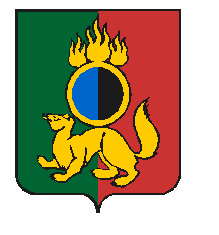 АДМИНИСТРАЦИЯ ГОРОДСКОГО ОКРУГА ПЕРВОУРАЛЬСКПОСТАНОВЛЕНИЕг. ПервоуральскОб утверждении Комплексногоплана мероприятий по предотвращению эпидемического распространения острых кишечных инфекций, энтеровирусной (неполио)инфекции, вирусного гепатита А и Е, брюшного тифа  на территории  городского округа Первоуральск на 2023 – 2026 годыПОСТАНОВЛЯЕТ:Главы городского округа Первоуральск	              И.В. Кабец19.05.2023№1354В целях организации комплекса межведомственных мероприятий, направленных на предотвращение эпидемического распространения острых кишечных инфекций, энтеровирусной (неполио) инфекции, вирусного гепатита А и Е, брюшного тифа  на территории  городского округа Первоуральск, в соответствии с Федеральным законом от 30 марта 1999 года № 52-ФЗ «О санитарно-эпидемиологическом благополучии населения», СанПиН 3.3686-21 «Санитарно-эпидемиологические требования по профилактике инфекционных болезней», Законом Свердловской области от                     21 ноября 2012 года № 91-ОЗ «Об охране здоровья граждан в Свердловской области», Администрация городского округа Первоуральск            1. Утвердить Комплексный план мероприятий по предотвращению эпидемического распространения острых кишечных инфекций, энтеровирусной (неполио) инфекции, вирусного гепатита А и Е, брюшного тифа  на территории  городского округа Первоуральск на 2023 – 2026 годы, согласно приложению к настоящему постановлению.2. Настоящее постановление опубликовать в газете «Вечерний Первоуральск» и разместить на официальном сайте городского округа Первоуральск.3. Контроль за исполнением настоящего постановления возложить на заместителя Главы Администрации по взаимодействию с органами государственной власти и общественными организациям В.А. Таммана.